2022 жылғы Қазақстан Республикасының Жалпы өңірлік өнімі2022 жылғы қаңтар-желтоқсандағы Қазақстанның өндірілген жалпы ішкі өнімнің көлемі 102891845,6 млн.теңгені құрап және өткен жылғы тиісті кезеңмен салыстырғанда нақты көлемінің өзгеру қарқыны 3,3% жоғарлады. Жалпы өңірлік өнім өндірісінде ең үлкен үлесті Алматы қаласы – 18,5%, ал ең аз үлесті Жетісу облысы 1,3% алады. ЖӨӨ-нің жоғары өсім қарқыны Ақмола облысында (8,4%), Шымкент қаласында (6,8%) және Алматы облысында (6,3%)  байқалады.2022 жылғы  жалпы өңірлік өнімЭкономикалық қызмет түрлері бойынша жалпы өңірлік өніммлн. теңгеЖалғасыЖалғасы
2022 жылғы жан басына шаққандағы жалпы өңірлік өніммың теңгеӘдіснамалық түсініктемеЖалпы өңірлік өнім - белгілі бір уақыт кезеңі ішінде белгілі бір аймақтың түпкілікті тауарлары мен қызметтерінің құнын білдіреді. ЖӨӨ өндіріс әдісімен есептеледі және экономикалық қызметтің барлық түрлерінің жалпы қосылған құнының сомасын білдіреді және таза салықтарды қамтиды. ЖӨӨ сомасы Жалпы ішкі өнімге тең болуы тиіс.www.stat.gov.kz/Ресми статистика/Салалар бойынша/Ұлттық шоттар статистикасы© Қазақстан Республикасы Стратегиялық жоспарлау және реформалар агенттігі Ұлттық статистика бюросы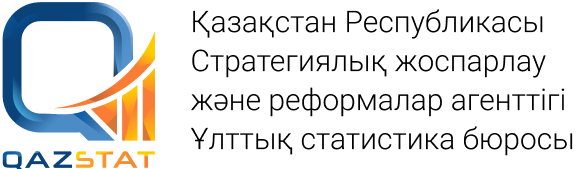 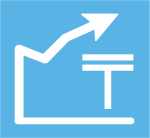 www.stat.gov.kzwww.stat.gov.kzwww.stat.gov.kzЖедел ақпарат № 3-10/2764-ВН28 сәуір 2023ж.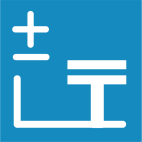  № 3-10/2764-ВН28 сәуір 2023ж.Жалпы өңірлік өнімЖалпы өңірлік өнімЖалпы өңірлік өнімЖалпы өңірлік өнімЖалпы өңірлік өніммлн.теңгеөңірлердің ЖӨӨ-дегі үлес салмағы, пайызбеннақты көлем индексі, өткен жылдың тиісті кезеңіне пайызбенжан басына шаққандағы ЖӨӨ,
мың. теңгежан басына шаққандағы ЖӨӨ-ң орналасу тәртібіҚазақстан Республикасы102 891 845,6100,0103,35 240,5хАбай2 310 076,92,2102,13 780,614Ақмола3 354 781,93,3108,44 263,612Ақтөбе4 312 580,94,2100,04 675,011Алматы4 248 890,84,1106,32 847,315Атырау14 114 693,413,7101,620 541,21Батыс-Қазақстан4 402 500,44,3101,06 420,46Жамбыл2 749 013,22,7105,32 264,818Жетісу1 387 602,01,3102,41 985,919Қарағанды7 396 378,27,2100,36 517,45Қостанай4 167 726,24,1104,54 997,910Қызылорда2 339 345,62,3102,42 824,016Маңғыстау4 052 851,13,9101,35 357,88Павлодар4 178 243,94,1100,25 528,97Солтүстік-Қазақстан2 122 838,22,0105,53 956,313Түркістан3 506 165,43,4100,51 666,620Ұлытау1 673 972,51,6103,17 569,34Шығыс-Қазақстан3 898 056,03,8103,75 328,49Астанақаласы10 444 136,810,2105,57 881,93Алматы қаласы19 066 587,118,5105,18 944,82Шымкент қаласы3 165 405,13,1106,82 689,217ҚазақстанРеспубликасыАбайАбайАқмолаАқтөбеАлматыАлматыАтырауБатыс-ҚазақстанЖалпы өңірлік өнім102 891 845,62 310 076,93 354 781,93 354 781,94 312 580,94 312 580,94 248 890,814 114 693,44 402 500,4Ауыл, орман өсіру және балық шаруашылығы5 316 708,0265 997,3681 222,1681 222,1252 864,6252 864,6449 856,4107 369,0168 667,9Өнеркәсіп30 427 875,0753 708,1929 442,7929 442,71 711 783,91 711 783,91 256 097,27 455 177,02 230 307,7Тау-кен өндіру өнеркәсібі және карьерлерді қазу14 968 272,4415 906,6118 129,3118 129,3840 057,0840 057,06 177,46 802 617,12 011 315,0Өңдеу өнеркәсібі13 804 127,9313 487,8738 843,1738 843,1756 544,7756 544,71 189 430,7568 495,2169 285,1Электр энергиясымен, газбен, бумен, ыстық су мен және ауаны кондициялау мен жабдықтау1 424 474,221 127,867 344,767 344,794 492,994 492,955 073,961 626,443 353,1Су мен жабдықтау; қалдықтарды жинау, өңдеу және жою, ластануды жою бойынша қызмет231 000,53 185,95 125,65 125,620 689,320 689,35 415,222 438,36 354,5Құрылыс5 470 714,2157 563,7245 872,8245 872,8215 760,5215 760,5284 342,9988 449,5194 879,6Көтерме және бөлшек саудада сату; автомобильдерді және мотоциклдерді жөндеу17 040 589,2263 372,9310 150,8310 150,8578 351,0578 351,0439 470,41 654 009,7353 052,5Көлік және қоймалау6 334 794,1158 189,0198 828,2198 828,2375 719,4375 719,4318 348,7625 174,9231 294,3Тұру және тамақтану бойынша қызмет көрсету892 989,313 339,927 461,427 461,432 687,032 687,010 983,0150 133,615 284,4Ақпарат және байланыс2 239 665,39 556,018 241,818 241,824 764,624 764,618 522,122 376,615 689,4Қаржы және сақтандыру қызметі3 037 383,936 135,037 213,037 213,054 495,654 495,68 819,656 706,940 790,1Жылжымайтын мүлік пен операциялар6 635 033,3106 686,9214 124,0214 124,0214 164,0214 164,0423 712,1321 256,1174 887,9Кәсіби, ғылыми және техникалық қызмет3 408 364,535 650,429 640,729 640,770 842,670 842,628 465,5378 826,668 878,2Әкімшілік және қосалқы қызмет көрсету саласындағы қызмет2 186 604,218 060,821 784,421 784,434 106,434 106,413 712,0639 658,281 632,0Мемлекеттік басқару және қорғаныс; міндетті әлеуметтік қамсыздандыру1 961 063,286 690,390 205,190 205,174 985,974 985,994 345,664 144,674 578,3Білім беру4 240 685,3131 015,9152 581,8152 581,8198 406,5198 406,5263 110,8167 626,9171 223,6Денсаулық сақтау және халыққа әлеуметтік қызмет көрсету2 995 478,072 403,291 664,891 664,8109 362,7109 362,783 574,2101 101,499 529,6Өнер, ойын-сауық және демалыс894 067,38 811,539 005,139 005,117 857,417 857,4265 557,215 782,619 447,5Өзге де қызметтер түрлерін ұсыну2 411 828,142 564,649 025,449 025,441 664,741 664,713 465,451 225,123 752,1Өнімдерге салынатын салықтар7 398 002,7150 331,4218 317,8218 317,8304 764,1304 764,1276 507,71 315 674,7438 605,3ЖамбылЖетісуҚарағандыҚостанайҚызылордаМаңғыстауПавлодарЖалпы өңірлік өнім2 749 013,21 387 602,07 396 378,24 167 726,22 339 345,64 052 851,14 178 243,9Ауыл, орман өсіру және балық шаруашылығы290 961,2286 364,5258 486,2611 584,5137 931,731 818,3233 492,3Өнеркәсіп474 144,0192 028,03 461 029,61 387 923,2648 379,12 000 429,11 856 531,5Тау-кенөндіру өнеркәсібі және карьерлерді қазу78 387,34 106,3669 897,7320 809,4481 170,81 758 544,5381 757,5Өңдеу өнеркәсібі316 742,3164 772,42 553 848,51 020 103,4126 217,5143 257,01 246 436,7Электр энергиясымен, газбен, бумен, ыстық су мен және ауаны кондициялау мен жабдықтау75 673,121 238,5186 066,039 267,335 922,186 443,2209 098,3Су мен жабдықтау; қалдықтарды жинау, өңдеу және жою, ластануды жою бойынша қызмет3 341,31 910,851 217,47 743,15 068,712 184,419 239,0Құрылыс196 983,5120 870,4296 060,0200 149,4117 587,5198 009,9243 588,5Көтерме және бөлшек саудада сату; автомобильдерді және мотоциклдерді жөндеу303 894,2127 844,31 180 120,1458 709,0205 663,0204 786,2422 630,5Көлік және қоймалау493 638,293 868,1276 281,3317 145,5328 371,5306 774,3369 255,6Тұру және тамақтану бойынша қызмет көрсету5 866,711 105,629 603,219 849,317 491,756 228,07 054,2Ақпарат және байланыс13 260,110 867,658 492,025 219,210 807,618 683,523 608,7Қаржы және сақтандыру қызметі47 017,539 309,269 221,445 655,548 298,048 977,048 402,3Жылжымайтынмүлікпеноперациялар156 587,748 816,1392 547,8320 660,1161 713,5221 388,5203 572,6Кәсіби, ғылыми және техникалық қызмет39 187,519 754,1181 509,340 798,156 712,899 092,654 934,1Әкімшілік және қосалқы қызмет көрсету саласындағы қызмет25 712,910 002,483 632,038 849,617 496,5148 558,046 925,7Мемлекеттік басқару және қорғаныс; міндетті әлеуметтік қамсыздандыру91 230,066 911,1130 537,193 723,493 150,066 448,781 352,4Білім беру251 543,2139 821,2219 268,4174 629,6184 651,8131 171,4169 766,0Денсаулық сақтау және халыққа әлеуметтік қызмет көрсету132 667,986 582,5203 889,3100 072,1100 353,397 339,590 176,3Өнер, ойын-сауық және демалыс11 983,311 378,328 825,616 521,613 502,714 663,914 788,0Өзге де қызметтер түрлерін ұсыну35 438,731 778,645 545,245 015,428 184,146 561,040 260,0Өнімдерге салынатын салықтар178 896,690 300,0481 329,7271 220,7169 050,8361 921,2271 905,2Солтүстік-ҚазақстанТүркістанҰлытауШығыс-ҚазақстанАстана қаласыАлматы қаласыШымкент қаласыЖалпы өңірлік өнім2 122 838,23 506 165,41 673 972,53 898 056,010 444 136,819 066 587,13 165 405,1Ауыл, орман өсіру және балық шаруашылығы596 826,4545 285,850 763,2304 346,67 519,36 916,728 434,0Өнеркәсіп332 393,0610 413,01 104 991,71 363 740,8947 525,6993 631,8718 198,0Тау-кенөндіру өнеркәсібі және карьерлерді қазу11 293,2336 857,0527 229,1203 334,20,00,0683,0Өңдеу өнеркәсібі278 894,8235 848,1550 086,61 068 126,9851 887,4863 981,2647 838,5Электр энергиясымен, газбен, бумен, ыстық су мен және ауаны кондициялау мен жабдықтау32 753,233 431,624 097,384 918,985 492,2112 337,954 715,8Су мен жабдықтау; қалдықтардыжинау, өңдеу және жою,ластануды жою бойынша қызмет9 451,84 276,33 578,77 360,810 146,017 312,714 960,7Құрылыс91 893,6291 300,288 911,1208 357,7665 188,2497 662,7167 282,5Көтерме және бөлшек саудада сату; автомобильдерді және мотоциклдерді жөндеу293 029,9158 892,075 727,7627 478,52 337 978,86 298 034,8747 392,9Көлік және қоймалау142 160,5324 887,675 414,2212 334,0669 843,3678 739,9138 525,6Тұружәнетамақтанубойыншақызметкөрсету6 864,422 384,85 532,421 105,6155 073,1258 450,226 490,8Ақпарат және байланыс16 049,511 908,83 171,523 294,3659 211,91 235 865,420 074,7Қаржы және сақтандыру қызметі34 476,230 841,57 328,550 158,7503 267,01 751 087,479 183,5Жылжымайтын мүлікпен операциялар155 414,5420 717,727 490,9227 040,4638 455,51 909 701,3296 095,7Кәсіби, ғылыми және техникалық қызмет19 056,350 564,59 245,597 076,51 000 611,01 072 040,455 477,8Әкімшілік және қосалқы қызмет көрсету саласындағы қызмет15 196,314 996,818 729,459 397,8433 731,7412 874,051 547,3Мемлекеттік басқару және қорғаныс; міндетті әлеуметтік қамсыздандыру73 215,2113 939,518 140,897 009,6334 933,7143 421,872 100,1Білім беру113 163,6469 243,236 448,1152 249,2422 875,1471 552,4220 336,6Денсаулық сақтаужәне халыққа әлеуметтік қызмет көрсету69 481,3128 080,618 735,0115 408,8560 937,8574 729,6159 388,1Өнер, ойын-сауық және демалыс11 949,628 618,85 524,119 389,1108 163,5226 923,515 374,0Өзге де қызметтер түрлерін ұсыну13 521,454 627,418 882,465 649,1308 819,91 292 337,3163 510,3Өнімдерге салынатын салықтар138 146,5229 463,2108 936,0254 019,3690 001,41 242 617,9205 993,2Шығаруға жауапты: Ұлттық шоттар департаментіДепартамент директоры: Ә.Е. НақыпбековТел. +7 7172 74 9717Орындаушы: Ж.Қ.СүлейменоваӘ.Б. ҚабылбековаТел.  +7 7172 74 95 37E-mail: .suleimenova@aspire.gov.kzE-mail: a.kabylbekova@aspire.gov.kzМекенжай:010000, Астана қаласыМәңгілік ел көшесі, 8 Министрліктер Үйі, 4 кіреберіс